Watchman, tell us of the night       Hymnal 1982 no. 640         Melody: Aberystwyth        7 7. 7 7. D. British spelling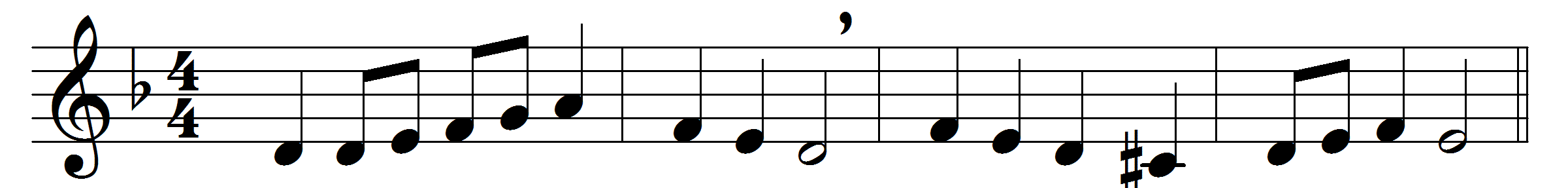 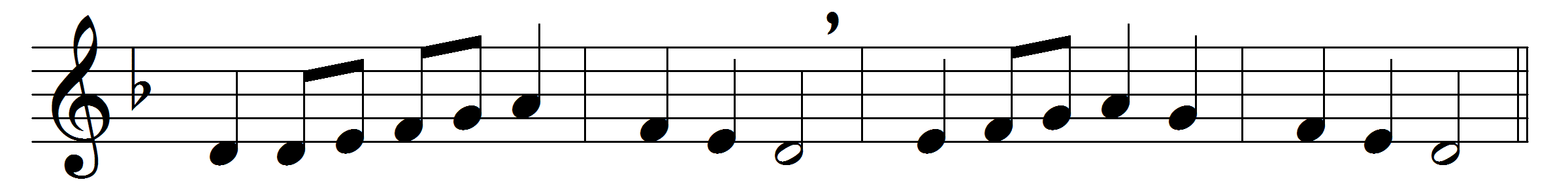 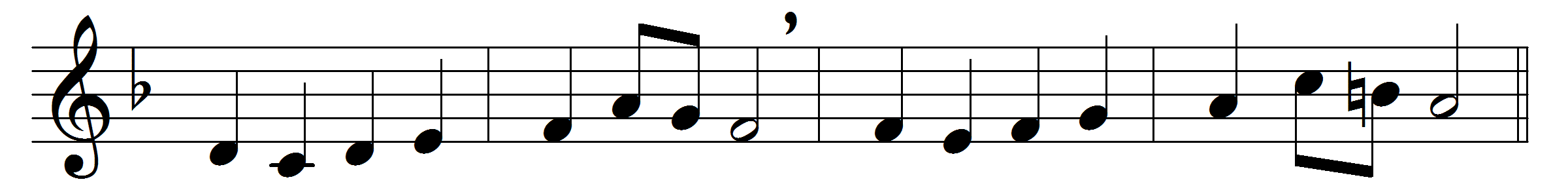 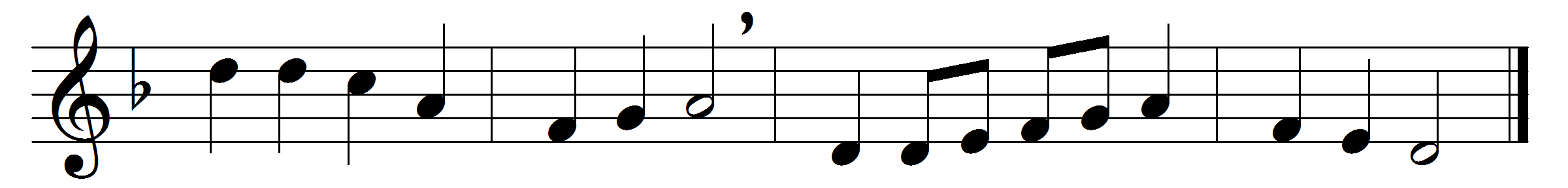 Watchman, tell us of the night,what its signs of promise are.Traveller, o’er yon mountain’s height,see that glory-beaming star.Watchman, does its beauteous rayaught of joy or hope foretell?Traveller, yes; it brings the day,promised day of Israel.Watchman, tell us of the night;higher yet that star ascends.Traveller, blessedness and light,peace and truth its course portends.Watchman, will its beams alonegild the spot that gave them birth?Traveller, ages are its own;see, it bursts o’er all the earth.Watchman, tell us of the night,for the morning seems to dawn.Traveller, darkness takes its flight,doubt and terror are withdrawn.Watchman, let thy wanderings cease;hie thee to thy quiet home.Traveller, lo! the Prince of Peace,lo! the Son of God is come!Words: John Bowring (1792-1872)Music: Joseph Parry (1841-1903)